ProjetoA Canoa não virou... Práticas conjuntas de coresponsabilização pela melhoria dos resultados de aprendizagem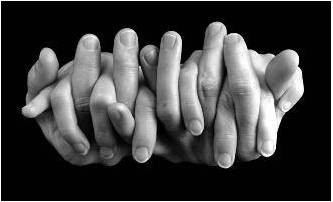 Melo Viana2023Tema: Potencializar o sentimento de corpo e pertença  e corresponsabilização dos processos de aprendizagem e melhoria dos resultados  ao ambiente escolarTítulo:  “A Canoa não virou...práticas conjuntas de coresponsabilização para melhoria dos resultados de aprendizagem ....”Público Alvo: Todos servidores da escolaDuração:  2º semestreIntrodução/JustificativaVivemos em um tempo de profundas modificações nas relações inter e intrapessoais, bem como nas inúmeras possibilidades que o avanço da tecnologia trás e os impactos deste advento nas práticas pedagógicas. Estas transformações tem refletido diretamente, no modo de ensinar e aprender. No entanto, nossas escolas ainda conservam práticas muito ortodoxias no que tange a estes processos de ensino. A maioria dos decentes ainda conservam em seus imaginários, o currículo como algo fragmentado, e que sua responsabilidade está em repassar o conteúdo, muitas vezes, não considerando que o modo mais eficaz do trabalho docente está na apresentação da habilidade que gera uma competência. Ainda temos indivíduos trabalhando em prol de resultados muito particulares e específicos. Assim, diante desta realidade, propomos este projeto para que a partir de uma reflexão ou melhor, uma ressignificação e  posterior análise  da canção infantil “ A canoa virou” (Isac Monteiro) construir coletivamente com todos os atores educacionais uma proposta/estratégia para que nossa canoa não vire. Endentemos que, quando um dos tripulantes da canoa não rema o movimento da canoa é menor, e esta atitude influencia a todos os outros, até mesmo podendo causar o naufrágio da canoa.Objetivo GeralMelhorar os resultados nas avaliações internas e externas com a construção coletiva de estratégias,  propostas e ações para que nossa canoa não vire.Objetivos específicosMelhorar os resultados das avaliações internas e externas,Construir coletivamente estratégias e ações para potencializar uma melhor forma de ensinar e aprender,Construir coletivamente um sentimento de correspozabilização por este processo interno;Metodologia O desenvolvimento do projeto acontecerá  a partir da reflexão da canção infantil “ A canoa virou” Isac Monteiro. Durante a reflexão sobre a canção, os servidores são levados a expor suas opiniões e até a compartilhar experiências pessoais sobre o tema discutido, gerando uma maior integração entre todos os participantes. O encerramento destas reflexões será um ato concreto, onde cada um, registrará de forma livre seu compromisso e sua responsabilidade para que nossa canoa não vire e todos com as mãos no remo possam fazer com que o movimento dela, mesmo em águas turbulentas possa ser satisfatória. Utilizaremos uma metodologia Integrativa, envolvendo professores,  e funcionários.Desenvolvimento 1º MomentoOs professores de L. Portuguesa deverão fazer em todas as turmas a ressignificação da letra da canção: “ A canoa virou” Isac Monteiro.A canoa virouPois deixaram ela virarFoi por causa de MariaQue não soube remarSe eu fosse um peixinhoE soubesse nadarEu tirava MariaDo fundo do marSiri pra cá,Siri pra láMaria é belaE quer casar. Esta reflexão deverá começar a partir das seguintes perguntas:Porque a canoa virou?Estava apenas a Maria na Canoa? Comprove sua resposta.Qual valores podemos perceber que existe na letra desta canção infantil?Qual relação existe entre a canoa e nosso ambiente escolar?Quais atitudes fazem com que nossa canoa afunde?O que podemos fazer para ela não afundar?2º momento Registro das ações individuais e coletivas que serão depositadas no barco.3º Momento Deposito do barco em lugar visível como forma de memorial do compromisso assumido por esta equipe. 4º Momento As especialistas, semanalmente, acompanharam  uma prática docente dos professores e farão as observações cabíveis diante da pactuação das metas e responsabilidades.5º Momento  Analise dos resultados ao final dos bimestresResultados Esperados Esperamos que toda a nossa comunidade escolar possa participar das reflexões e começar a implementar mudanças em suas posturas BibliografiaBRASIL, Parâmetros Curriculares Nacionais. Ministério da Educação e do Desporto/Secretaria de Educação Fundamental, 1997.FREIRE, Paulo. Pedagogia da Autonomia: Saberes Necessários para a Prática Educativa. São Paulo: Paz e Terra, 1999.QUEIROZ, Tânia Dias; BRAGA, Márcia Maria Villanacci e LEICK, Elaine Penha. Pedagogia de Projetos Interdisciplinares. São Paulo: Rideel, 2001.REVISTA: Construir Notícias. Ano 04. Setembro/Outubro 2005.REVISTA: Mundo Jovem: Educação para a Paz. Março/2000.http://www.projetovaloreshumanos.com.br/?secao=planos_de_aulaTarefaResponsávelData de términoData de terminoAnalise reflexiva sobre a canção e os registros para serem depositados no barco com o grupo de professores Dupla gestora28/08/2328/08/23Analise reflexiva sobre a canção e os registros para serem depositados no barco com o grupo ASBs e ATBsEspecialistas, vice diretora01/09/2301/09/23Deposito do barco em local visível Equipe pedagógica 04/09/2304/09/23 Acompanhamento sobre a prática docente, por meio de conversas individuais e aulas assistidasespecialistas02/10/2302/10/23Avaliação da ação Dupla gestora e  professores02/10/2302/10/23